Memorando Nº Assunto: Solicitação de expedição de diplomas Goiânia, ____de ______ de _______.Prezado (a) Pró-Reitor (a),Prof. Dr. José Alexandre Felizola Diniz Filho, Venho, por meio deste, solicitar a expedição do diploma de _____________ (Mestre/Doutor) de _________________________                          (nome completo do/a interessado/a), tendo em vista a conclusão do curso no Programa de Pós-Graduação em ________________, com a realização a defesa do trabalho final, em sessão pública (ou sessão fechada, por se tratar de conhecimento sensível), no dia _____________, e o cumprimento das exigências do Regimento Geral da UFG, da Resolução CEPEC 1403 (ou Resolução CEPEC 1075, se for o caso) e do Regulamento Específico do Programa. Esta solicitação segue instruída com a seguinte documentação:cópia da ata da sessão pública de defesa em modelo-padrão;cópia do histórico acadêmico assinado pelo coordenador do Programa;cópia do diploma de graduação;cópias da Carteira de Identidade e CPF (e passaporte, para estudantes estrangeiros);documento comprobatório de depósito do produto final na Biblioteca;nada consta da Biblioteca Central;para estudantes estrangeiros com visto temporário, anexar cópia do visto válido na data da defesa; para estudantes estrangeiros com visto permanente, o diploma de Graduação, exigência do inciso IV, deve ser devidamente revalidado e/ou reconhecido por instituição credenciada no Brasil;para estudantes estrangeiros que realizaram a Pós-Graduação por meio de convênios (cotutelas ou outros acordos internacionais), inserir termo de cooperação. Atenciosamente,  ___________________________________________Assinatura do (a) Coordenador(a) do(a) Programa 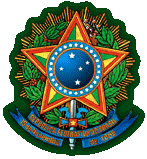 SERVIÇO PÚBLICO FEDERALUNIVERSIDADE FEDERAL DE GOIÁSPRÓ-REITORIA DE PESQUISA E PÓS-GRADUAÇÃO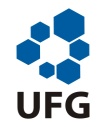 